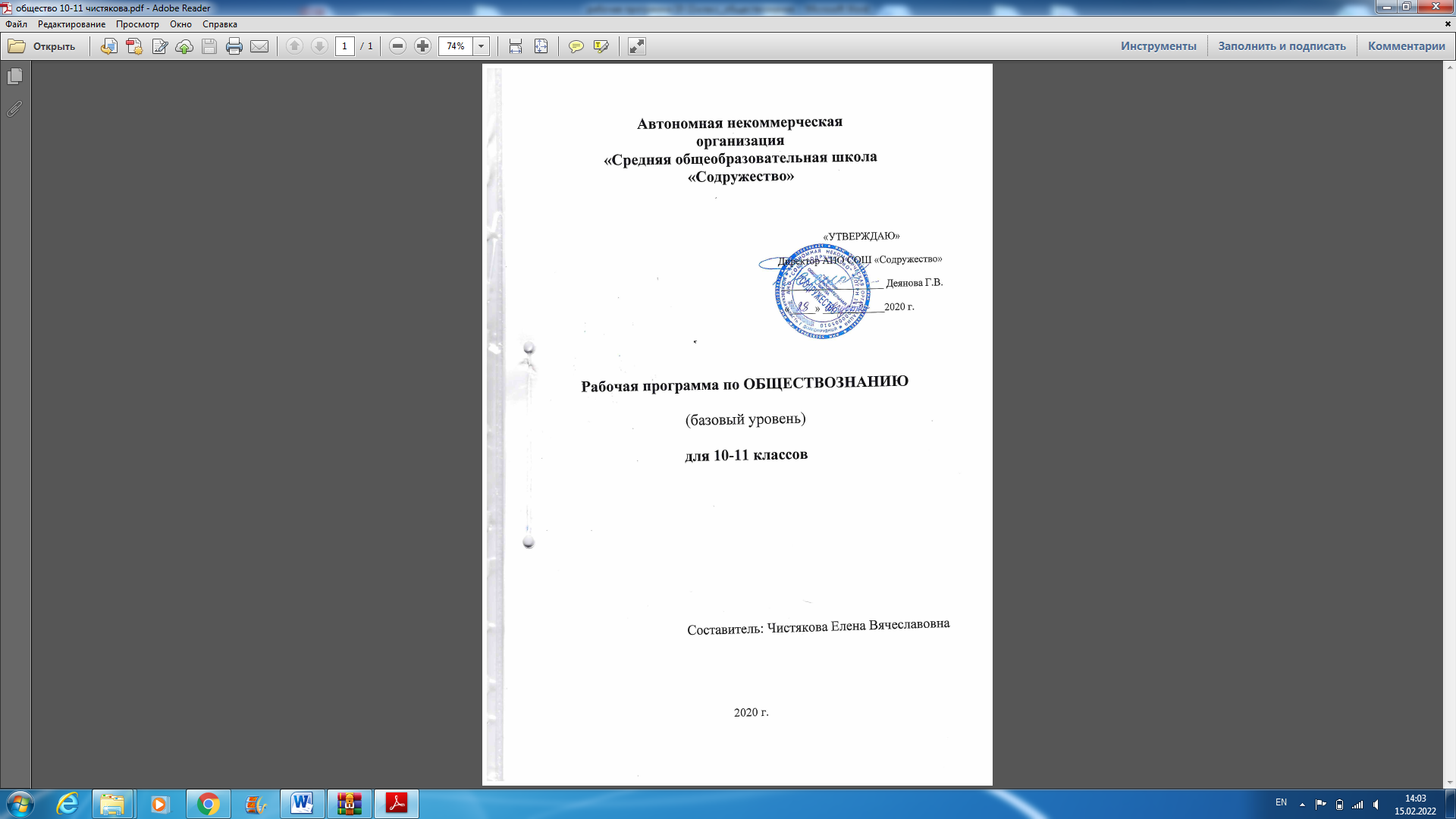 Рабочая программа составлена на основе рабочих программ по обществознанию для 10-11 классов предметной линии учебников под редакцией Л. Н. Боголюбова («Рабочие программы. Предметная линия учебников под редакцией Л.Н, Боголюбова: пособие для общеобразовательных организаций: базовый уровень/ Л.Н. Боголюбов и др.– - М.: Просвещение, 2020.»). Обществознание в старшей школе изучается с 10 по 11 класс. В данной рабочей программе определено количество часов в 10-11 классах – 210 часов. В Базисном учебном плане АНО СОШ «Содружество» на изучение обществознания отводится 2 часа в неделю. Исходя из того, что в учебном году 34 недели (33недели) , то количество часов за год – 68 (66 часов – 11 класс). Данная программа составлена в соответствии с этим распределением учебного времени. Требования к результатам обучения и освоениясодержания курса «Обществознание». Личностные, метапредметные и предметные результатыосвоения учебного предмета.Личностными результатами выпускников основной школы, формируемыми при изучении содержания курса по обществознанию, являются:• мотивированность и направленность на активное и созидательное участие в будущем в общественной и государственной жизни;• заинтересованность не только в личном успехе, но и в развитии различных сторон жизни общества, в благополучии и процветании своей страны;• ценностные ориентиры, основанные на идеях патриотизма, любви и уважения к Отечеству; на отношении к человеку, его правам и свободам как высшей ценности; на стремлении к укреплению исторически сложившегося государственного единства; на признании равноправия народов, единства разнообразных культур; на убежденности в важности для общества семьи и семейных традиций; на осознании необходимости поддержания гражданского мира и согласия и своей ответственности за судьбу страны перед нынешними и грядущими поколениями.Метапредметные результаты изучения обществознания выпускниками основной школы проявляются в:• умении сознательно организовывать свою познавательную деятельность (от постановки цели до получения и оценки результата);• умении объяснять явления и процессы социальной действительности с научных, социально-философских позиций; рассматривать их комплексно в контексте сложившихся реалий и возможных перспектив;• способности анализировать реальные социальные ситуации, выбирать адекватные способы деятельности и модели поведения в рамках реализуемых основных социальных ролей (производитель, потребитель и др.);• овладении различными видами публичных выступлений (высказывания, монолог, дискуссия) и следовании этическим нормам и правилам ведения диалога;• умении выполнять познавательные и практические задания, в том числе с использованием проектной деятельности на уроках и в доступной социальной практике, на:использование элементов причинно-следственного анализа;исследование несложных реальных связей и зависимостей;определение сущностных характеристик изучаемого объекта; выбор верных критериев для сравнения, сопоставления, оценки объектов;поиск и извлечение нужной информации по заданной теме в адаптированных источниках различного типа;перевод информации из одной знаковой системы в другую (из текста в таблицу, из аудиовизуального ряда в текст и др.), выбор знаковых систем адекватно познавательной и коммуникативной ситуации;объяснение изученных положений на конкретных примерах;оценку своих учебных достижений, поведения, черт своей личности с учетом мнения других людей, в том числе для корректировки собственного поведения в окружающей среде; выполнение в повседневной жизни этических и правовых норм, экологических требований;определение собственного отношения к явлениям современной жизни, формулирование своей точки зрения.
Предметными результатами освоения выпускниками основной школы содержания программы по обществознанию являются в сфере:познавательной
относительно целостное представление об обществе и о человеке, о сферах и областях общественной жизни, механизмах и регуляторах деятельности людей;знание ряда ключевых понятий базовых для школьного обществознания наук: социологии, экономической теории, политологии, культурологии, правоведения, этики, социальной психологии и философии; умение объяснять с их позиций явления социальной действительности;знания, умения и ценностные установки, необходимые для сознательного выполнения старшими подростками основных социальных ролей в пределах своей дееспособности;умения находить нужную социальную информацию в различных источниках; адекватно ее воспринимать, применяя основные обществоведческие термины и понятия; преобразовывать в соответствии с решаемой задачей (анализировать, обобщать, систематизировать, конкретизировать имеющиеся данные, соотносить их с собственными знаниями); давать оценку взглядам, подходам, событиям, процессам с позиций одобряемых в современном российском обществе социальных ценностей;ценностно-мотивационной
понимание побудительной роли мотивов в деятельности человека, места ценностей в мотивационной структуре личности, их значения в жизни человека и развитии общества;знание основных нравственных и правовых понятий, норм и правил, понимание их роли как решающих регуляторов общественной жизни, умение применять эти нормы и правила к анализу и оценке реальных социальных ситуаций, установка на необходимость руководствоваться этими нормами и правилами в собственной повседневной жизни;приверженность гуманистическим и демократическим ценностям, патриотизму и гражданственности;трудовойзнание особенностей труда как одного из основных видов деятельности человека; основных требований трудовой этики в современном обществе; правовых норм, регулирующих трудовую деятельность несовершеннолетних;понимание значения трудовой деятельности для личности и для общества;эстетическойпонимание специфики познания мира средствами искусства в соотнесении с другими способами познания;понимание роли искусства в становлении личности и в жизни общества;коммуникативной
знание определяющих признаков коммуникативной деятельности в сравнении с другими видами деятельности;знание новых возможностей для коммуникации в современном обществе, умение использовать современные средства связи и коммуникации для поиска и обработки необходимой социальной информации;понимание языка массовой социально-политической коммуникации, позволяющее осознанно воспринимать соответствующую информацию; умение различать факты, аргументы, оценочные суждения;понимание значения коммуникации в межличностном общении;умение взаимодействовать в ходе выполнения групповой работы, вести диалог, участвовать в дискуссии, аргументировать собственную точку зрения;знакомство с отдельными приемами и техниками преодоления конфликтов.Содержание учебного предмета «Обществознание»Календарно-тематическое планирование по курсу «Обществознание» 10 класс 68 часов«СОГЛАСОВАНО»                             		                      «СОГЛАСОВАНО»                               Протокол заседания методического 					Зам. директора                объединения 			                       	                          _________________ от «___» _________ 2020 г. №____ 			                      «____» __________2020   г.№ п/пНаименование разделов, темКол-во часовХарактеристика основных видов деятельности учащихся (на уровне учебных действий). Формы организации учебных занятий.10 класс 68 ч10 класс 68 ч10 класс 68 ч1Введение 1 чФормы организации: фронтальная, индивидуальная (работа с учебником, выполнение самостоятельных и контрольных работ, устные ответы у доски), групповая.  • распознавать на основе приведённых данных основные типы обществ;• характеризовать направленность развития общества, его движение от одних форм общественной жизни к другим; оценивать социальные явления с позиций общественного прогресса;• различать экономические, социальные, политические, культурные явления и процессы общественной жизни;• применять знания курса и социальный опыт для выражения и аргументации собственных суждений, касающихся многообразия социальных групп и социальных различий в обществе;• выполнять познавательные и практические задания, основанные на ситуациях жизнедеятельности человека в разных сферах общества;• наблюдать и характеризовать явления и события, происходящие в различных сферах общественной жизни;• объяснять взаимодействие социальных общностей и групп;• выявлять причинно-следственные связи общественных явлений и характеризовать основные направления общественного развития.1Человек в обществе 15 чЧто такое обществоОбщество как сложная системаСоциальные институтыДинамика общественного развитияПроблемы общественного процессаСоциальная сущность человекаДеятельностьСвобода и необходимостьГлобальные проблемыСовременное обществоФормы организации: фронтальная, индивидуальная (работа с учебником, выполнение самостоятельных и контрольных работ, устные ответы у доски), групповая.  • распознавать на основе приведённых данных основные типы обществ;• характеризовать направленность развития общества, его движение от одних форм общественной жизни к другим; оценивать социальные явления с позиций общественного прогресса;• различать экономические, социальные, политические, культурные явления и процессы общественной жизни;• применять знания курса и социальный опыт для выражения и аргументации собственных суждений, касающихся многообразия социальных групп и социальных различий в обществе;• выполнять познавательные и практические задания, основанные на ситуациях жизнедеятельности человека в разных сферах общества;• наблюдать и характеризовать явления и события, происходящие в различных сферах общественной жизни;• объяснять взаимодействие социальных общностей и групп;• выявлять причинно-следственные связи общественных явлений и характеризовать основные направления общественного развития.2Общество как мир культуры 12 чДуховная культура общества и личностиМировоззрениеМоральНаука и образованиеРелигия и религиозные организацииИскусствоМассовая культураФормы организации: фронтальная, индивидуальная (работа с учебником, выполнение самостоятельных и контрольных работ, устные ответы у доски), групповая.  • характеризовать развитие отдельных областей и форм культуры; распознавать и различать явления духовной культуры; основные направления развития отечественной культуры в современных условиях;• описывать различные средства массовой информации; процессы создания, сохранения, трансляции и усвоения достижений культуры;• находить и извлекать социальную информацию о достижениях и проблемах развития культуры из адаптированных источников различного типа;• видеть различные точки зрения в вопросах ценностного выбора и приоритетов в духовной сфере, формулировать собственное отношение; • осуществлять рефлексию своих ценностей.3Правовое регулирование общественных отношений 34 чСовременные подходы к пониманию праваПраво в системе социальных нормСистема праваОтрасли праваИсточники праваНПАЗаконотворческий процессПравонарушенияПравовая культураГражданство РФПрава и обязанности налогоплательщикаГражданское правоСемейное правоТрудовое правоЭкологическое правоПроцессуальные отрасли праваКонституционное судопроизводствоМеждународное гуманитарное правоРоль СМИФормы организации: фронтальная, индивидуальная (работа с учебником, выполнение самостоятельных и контрольных работ, устные ответы у доски), групповая.  Выпускник научится: на основе полученных знаний о правовых нормах выбирать в предлагаемых модельных ситуациях и осуществлять на практике модель правомерного социального поведения, основанного на уважении к закону и правопорядку;• характеризовать и иллюстрировать примерами установленные законом права собственности; права и обязанности супругов, родителей и детей; права, обязанности и ответственность работника и работодателя; предусмотренные гражданским правом Российской Федерации механизмы защиты прав собственности и разрешения гражданско-правовых споров; конституционные права и обязанности граждан РФ, ответственность за нарушение законов;• анализировать несложные практические ситуации, связанные с гражданскими, семейными, трудовыми правоотношениями; в предлагаемых модельных ситуациях определять признаки правонарушения, проступка, преступления;• объяснять на конкретных примерах особенности правового положения и юридической ответственности несовершеннолетних;• находить, извлекать и осмысливать информацию правового характера, полученную из доступных источников, систематизировать, анализировать полученные данные; применять полученную информацию для соотнесения собственного поведения и поступков других людей с нормами поведения, установленными законом;• оценивать сущность и значение правопорядка и законности, собственный возможный вклад в их становление и развитие;• осознанно содействовать защите правопорядка в обществе правовыми способами и средствами;моделировать несложные ситуации нарушения прав человека, конституционных прав и обязанностей граждан Российской Федерации и давать им моральную и правовую оценку;• использовать накопленные знания об основных социальных нормах и правилах регулирования общественных отношений, усвоенные способы познавательной, коммуникативной и практической деятельности для успешного взаимодействия с социальной средой и выполнения типичных социальных ролей нравственного человека и достойного гражданина;• критически осмысливать информацию правового и морально-нравственного характера, полученную из разнообразных источников, систематизировать, анализировать полученные данные; применять полученную информацию для определения собственной позиции по отношению к социальным нормам, для соотнесения собственного поведения и поступков других людей с нравственными ценностями и нормами поведения, установленными законом;11 класс 66 часов11 класс 66 часов11 класс 66 часов1Введение 1 чФормы организации: фронтальная, индивидуальная (работа с учебником, выполнение самостоятельных и контрольных работ, устные ответы у доски), групповая.  • характеризовать поведение производителя и потребителя как основных участников экономической деятельности; функции денег в экономике; экономическую политику государства• применять полученные знания для характеристики экономики семьи;• формулировать и аргументировать собственные суждения, касающиеся отдельных вопросов экономической жизни и опирающиеся на обществоведческие знания и социальный опыт;• анализировать с позиций обществознания сложившиеся практики и модели поведения потребителя; несложные статистические данные, отражающие экономические явления и процессы;• решать познавательные задачи в рамках изученного материала, отражающие типичные ситуации в экономической сфере деятельности человека;• выполнять несложные практические задания, основанные на ситуациях, связанных с описанием состояния российской экономики.• понимать и правильно использовать основные экономические термины;• распознавать на основе приведённых данных основные экономические системы, экономические явления и процессы, сравнивать их;• объяснять механизм рыночного регулирования экономики и характеризовать роль государства в регулировании экономики; • получать социальную информацию об экономической жизни общества из адаптированных источников различного типа;• оценивать тенденции экономических изменений в нашем обществе;1Экономическая жизнь общества 26 чЭкономика и ее роль в жизни обществаПроизводство, затраты, выручка, прибыльВиды и формы бизнесаБезработицаМировая торговляФирмы в экономикеБизнес. Менеджмент. МаркетингДеньги и их функцииЭкономика семьиЭкономика и государствоЭкономический ростЭкономические циклыЭкономическая культураФормы организации: фронтальная, индивидуальная (работа с учебником, выполнение самостоятельных и контрольных работ, устные ответы у доски), групповая.  • характеризовать поведение производителя и потребителя как основных участников экономической деятельности; функции денег в экономике; экономическую политику государства• применять полученные знания для характеристики экономики семьи;• формулировать и аргументировать собственные суждения, касающиеся отдельных вопросов экономической жизни и опирающиеся на обществоведческие знания и социальный опыт;• анализировать с позиций обществознания сложившиеся практики и модели поведения потребителя; несложные статистические данные, отражающие экономические явления и процессы;• решать познавательные задачи в рамках изученного материала, отражающие типичные ситуации в экономической сфере деятельности человека;• выполнять несложные практические задания, основанные на ситуациях, связанных с описанием состояния российской экономики.• понимать и правильно использовать основные экономические термины;• распознавать на основе приведённых данных основные экономические системы, экономические явления и процессы, сравнивать их;• объяснять механизм рыночного регулирования экономики и характеризовать роль государства в регулировании экономики; • получать социальную информацию об экономической жизни общества из адаптированных источников различного типа;• оценивать тенденции экономических изменений в нашем обществе;2Политическая жизнь общества 21 чПолитика и властьПолитические институтыГосударствоПолитические режимыПравовое  государствоГражданское общество и государствоУчастие граждан в политической жизни страныПолитические партии и движенияСМИПолитическое поведениеПолитическая элита. Лидерство.Политический процессВзгляд в будущееФормы организации: фронтальная, индивидуальная (работа с учебником, выполнение самостоятельных и контрольных работ, устные ответы у доски), групповая.  • характеризовать государственное устройство Российской Федерации, описывать полномочия и компетенцию различных органов государственной власти и управления;• правильно определять инстанцию (государственный орган), в которую следует обратиться для разрешения той или типичной социальной ситуации;• сравнивать различные типы политических режимов, обосновывать преимущества демократического политического устройства;• описывать основные признаки любого государства, конкретизировать их на примерах прошлого и современности;• характеризовать базовые черты избирательной системы в нашем обществе, основные проявления роли избирателя;• различать факты и мнения в потоке информации;• осознавать значение гражданской активности и патриотической позиции в укреплении нашего государства;• соотносить различные оценки политических событий и процессов и делать обоснованные выводы.Итоговое повторение и обобщение 2 чФормы организации: фронтальная, индивидуальная (работа с учебником, выполнение самостоятельных и контрольных работ, устные ответы у доски), групповая.  • характеризовать государственное устройство Российской Федерации, описывать полномочия и компетенцию различных органов государственной власти и управления;• правильно определять инстанцию (государственный орган), в которую следует обратиться для разрешения той или типичной социальной ситуации;• сравнивать различные типы политических режимов, обосновывать преимущества демократического политического устройства;• описывать основные признаки любого государства, конкретизировать их на примерах прошлого и современности;• характеризовать базовые черты избирательной системы в нашем обществе, основные проявления роли избирателя;• различать факты и мнения в потоке информации;• осознавать значение гражданской активности и патриотической позиции в укреплении нашего государства;• соотносить различные оценки политических событий и процессов и делать обоснованные выводы.№урокаДата проведения урокаДата проведения урокаТема урока№урока ПланФактТема урока1Введение (1ч)Глава 1. Человек в обществе (15 ч)Глава 1. Человек в обществе (15 ч)Глава 1. Человек в обществе (15 ч)Глава 1. Человек в обществе (15 ч)2Что такое общество.3Общество как сложная система.4Социальные институты.5Динамика общественного развития.6Проблемы общественного процесса.7Социальная сущность человека.8Деятельность – способ существования людей.9Деятельность – способ существования людей.10Познавательная и коммуникативная деятельность.11Познавательная и коммуникативная деятельность.12Свобода и необходимость в деятельности человека.13Современное общество.14Глобальная угроза международного терроризма.15Обобщение «Человек в обществе»16Контрольная работа по теме «Человек в обществе». Глава 2. Общество как мир культуры (12 ч)Глава 2. Общество как мир культуры (12 ч)Глава 2. Общество как мир культуры (12 ч)Глава 2. Общество как мир культуры (12 ч)17Духовная культура общества.18Духовный мир личности19Мировоззрение и его роль в жизни общества.20Мораль.21Наука и образование.22Образование в современном обществе.23Религия и религиозные организации.24Религия и религиозные организации.25Искусство.26Массовая культура.27Обобщение «Общество как мир культуры»28Контрольная работа по теме «Общество как мир культуры». Глава 3. Правовое регулирование общественных отношений (34 ч)Глава 3. Правовое регулирование общественных отношений (34 ч)Глава 3. Правовое регулирование общественных отношений (34 ч)Глава 3. Правовое регулирование общественных отношений (34 ч)29Современные подходы к пониманию права.30Право в системе социальных норм.31Система права.32Нормы и отрасли права.33Источники права.34Виды нормативных актов. 35Законотворческий процесс в Российской Федерации.36Правоотношения и правонарушения.37Правоотношения и правонарушения.38Предпосылки правомерного поведения. Правовая культура.39Гражданин Российской Федерации.40Воинская обязанность.41Права и обязанности налогоплательщиков.42Гражданское право.43Наследование.44Защита гражданских прав.45Семейное право.46Права и обязанности супругов, детей и родителей.47Правовое регулирование занятости и трудоустройства.48Занятость населения. Социальная защита и социальное обеспечение.49Экологическое право.50Способы защиты экологических прав.51Процессуальные отрасли права.52Процессуальные отрасли права.53Процессуальные отрасли права.54Административная юрисдикция.55Конституционное судопроизводство.56Основные стадии конституционного судопроизводства.57Международная защита прав человека.58Правовые основы антитеррористической политики Российского государства.59Роль СМИ и гражданского общества в противодействии терроризму.60Обобщение «Правовое регулирование общественных отношений»61Контрольная работа по теме «Правовое регулирование общественных отношений». 62Человек в XXI в.Повторение (6 ч)Повторение (6 ч)Повторение (6 ч)Повторение (6 ч)63Повторительно-обобщающий урок по курсу «Обществознание 10 класс».64Повторительно-обобщающий урок по курсу «Обществознание 10 класс».65Повторительно-обобщающий урок по курсу «Обществознание 10 класс».66Повторительно-обобщающий урок по курсу «Обществознание 10 класс».67Повторительно-обобщающий урок по курсу «Обществознание 10 класс».68Повторительно-обобщающий урок по курсу «Обществознание 10 класс».